18		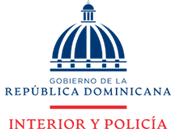 									        20 DE ABRIL DEL 2022MINISTERIO DE INTERIOR Y POLICIASOLICITUD DE COMPRASPlan de Entrega Estimado    Licda.Wilda Inmaculada Castillo  Del Orbe               Encargada de Compras y ContratacionesRef.Código UNSPSCDescripciónUnidadCantidadPrecio unitario estimadoMonto                                                                                                                                        SUB-TOTAL (Incluye ITBIS)	    18,240,857.00                                                                                                                                                   Impuesto Placa (RD$13,219.07 c/u)	         158,628.84                                                                                                                                                  TOTAL  RD$      	                                   18,399,485.84ÍtemDirección de entregaCantidad requeridaFecha necesidad 1Avenida México esquina Leopoldo Navarro, Edificios de Oficinas Gubernamentales Juan Pablo DuarteVer Fichas Técnicas suministradas